TIVERTON HARRIERS ( www.tiverton-harriers.co.uk ) PRESENTS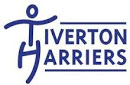 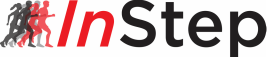 BAMPTON TO TIVERTON 70th Anniversary7 Miles, 125 yards Approx           EA Number: 2658705Part of the InStep Series Championships and the Ross Shield There will also be the chance to take part in the Corporate Challenge. Details below.Tiverton Football Club. Postcode EX16 6SG. BANK HOLIDAY MONDAY, May 30th 2016, 10:30 STARTThe start is at Bampton so please ensure you give yourself time to get the free bus which will take you there.VOUCHERS AWARDED TO:		1ST MALE & 1ST FEMALE £50.00. 2ND MALE & 2ND FEMALE £25.00.3RD MALE & 3RD FEMALE £15.00£100 PRIZE FOR BREAKING THE CURRENT COURSE RECORDS:      MALE - 34.22 AND FEMALE - 39.19 There is also a FUN RUN in the People’s Park, approx 1 mile. Cost £4. Entries taken on the day.Details below.MEMENTO TO ALL FINISHERSENTRY DETAILS:ENTRY FEE’S:  £13 UNAFFILIATED, £11 AFFILIATED. ADDITIONAL £2 ENTRY FEE FOR RACE DAY ENTRY.PLEASE COMPLETE APPLICATION FORM AND MAKE CHEQUES PAYABLE TO TIVERTON HARRIERSPLEASE SEND COMPLETED FORM WITH 9x6 SAE TO:Walter Andrews, Woolsery Barton, Black Dog, Crediton, EX17 4SA----------------------------------------------------------------------------------------------------------------------------------------------------------Bampton to Tiverton Road Race 2016              Please tick the box if eligible for the Ross Shield team competition which is incorporated in this race. You must be a first claim member of a club affiliated to the Devon A.A and wear the club t-shirt. (first 6 men/4 women to count).MALE:  					             					FEMALE: FORENAME:						   SURNAME:						ADDRESS:													POSTCODE:						 E-MAIL:							TEL (INC STD):					AFFILIATED RUNNING CLUB :					REGISTRATION NUMBER:				AGE ON RACE DAY:						D.O.B:						EMERGENCY CONATACT NAME AND NUMBER:									SIGNATURE:							 DATE:						A signed entry form will be considered as acceptance of the rules (available on request), adeclaration that you will run at your own risk and that you have no medical disabilities that would endanger you or others taking part.The Bampton to Tiverton Road Race. Corporate Cup Challenge.To celebrate the 70th Anniversary of this historical race we are inviting you to take the opportunity take part in the Corporate cup challenge. This is your chance to see how you compare against other companies in the local area and to raise money for a charity of your choice &/or generally enjoy a run in the beautiful local countryside.The challenge is open for teams of 4+ (no upper limit). Entry is via multiples of the standard entry form  with the addition of an email to tivharrierssec@gmail.com to register your team name, captain, & members. A prize is available on the day for first full team across the line. For those wanting an extra boost! The Harriers are also hosting Training sessions which begin on Saturday 16th Jan, 10am at Petroc & will continue to the week before the race. All abilities of running are able to attend.Please visit http://www.tiverton-harriers.co.uk/coaching/about/bamptontiverton for full details. A signed entry form will be considered as acceptance of the rules (available on request), a declaration that you will run at your own risk and that you have no medical disabilities that would endanger you or others taking part.Fun Run.This is approximately 1mile long and is open to children of all ages (toddlers included but must be accompanied by an adult).Takes place in The People’s Park opposite the Football club where the Road race finishes.Prizes for the 1st boy & 1st girl and medals for all who take part.This race is not timed.Registration is at Tiverton Football Club. EX15 6SG.Cost £4 and entries are taken on the day only.Race starts at approx. 10.30.